Impresso em: 07/08/2023 21:16:28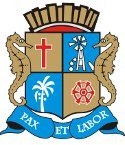 Governo de Sergipe Câmara Municipal de AracajuMatéria: ADIAMENTO PROJETO DE LEI 314/2018	Reunião: 11 SESSÃO ExtraordináriaAutor:LUCAS ARIBÉData: 29/04/2020Parlamentar	Partido	Voto	HorárioAMÉRICO DE DEUS ANDERSON DE TUCA BIGODE DO SANTA MARIA CABO AMINTASCABO DIDI DR. GONZAGADR. MANUEL MARCOS ELBER BATALHA EMÍLIA CORRÊA EVANDO FRANCA FÁBIO MEIRELES ISACJASON NETO JUVENCIO OLIVEIRA LUCAS ARIBÉPASTOR CARLITO ALVES PROF. BITTENCOURT SEU MARCOSSONECA VINÍCIUS PORTO ZÉ VALTERZEZINHO DO BUGIOPSD PDT PSD PSL PSC PSD PSD PSBPATRIOTA PSD PODEMOS PDTPDT PSDCIDADANIA PSCPDT PDT PSD PDT PSD PSBNÃO NÃO NÃO SIM SIM NÃO NÃO NÃO NÃO SIM NÃO SIM NÃO SIM NÃO SIM SIM NÃO NÃO SIM NÃO NÃO16:17:1516:17:3816:17:4616:17:5716:18:0316:18:1416:18:2116:18:3916:20:0416:20:4216:21:0016:21:5416:22:0616:22:1716:22:3416:23:0216:23:1016:24:1316:22:5016:25:1716:25:2416:25:39NITINHOTHIAGUINHO BATALHAPSD PSCO Presidente não Vota Não VotouTotais da Votação	Sim: 8Resultado da Votação: REPROVADONão: 14Abstenção: 0	Total de Votos Válidos: 22